              ΔΕΞΙΟΤΕΧΝΙΑ             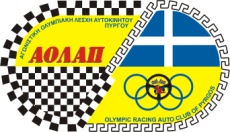 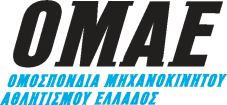 Σάββατο  22 Ιουνίου 2019Πίστα Race SP Park Πύργου(1ο χλμ. Πύργου- Κυπαρισσίας, Τέρμα Αλφειού)28ης Οκτωβρίου 11, 27131 - Πύργος, Τηλ.+Fax 26210 22165 – 6937112825E-mail: aolap@otenet.gr - website: www.aolap.grΔΗΛΩΣΗ ΣΥΜΜΕΤΟΧΗΣ / ΗΜΕΡΗΣΙΟ ΔΕΛΤΙΟ ΑΘΛΗΤΗΣTOIXEIA AYTOKINHTOYΚΑΤΗΓΟΡΙΑ ΕΠΙΒΑΤΙΚΑ Normal& ΦορτηγάΚΑΤΗΓΟΡΙΑ RACING (Οχήματα με RollBarή RollCage,Αγωνιστικά Ελαστικά)ΔHΛΩΣHΗ  αστική ευθύνη των  εμπλεκομένων με την οργάνωση και διεξαγωγή του αγώνα φυσικών και νομικών προσώπων, όπως  η ΟΜΑΕ,  η ΕΠΑ, η ΑΟΛΑΠ,  η Οργανωτική Επιτροπή, τα Στελέχη καθώς και οδηγοί του αγώνα  καλύπτεται από ασφαλιστική εταιρεία με βάση ασφαλιστική σύμβαση που έχει συναφθεί και ισχύει μεταξύ της ΟΜΑΕ και της εκάστοτε ασφαλιστικής εταιρείας, σύμφωνα με τους όρους και τις προϋποθέσεις της συμβάσεως αυτής και της Ελληνικής Νομοθεσίας. Οποιαδήποτε άλλη ευθύνη των παραπάνω προσώπων κρίνεται με βάση την Ελληνική Νομοθεσία και τους ισχύοντες κανονισμούς  στους οποίους  προβλέπονται οι αρμοδιότητες και η ευθύνη του καθενός. Δηλώνω ακόμη ότι γνωρίζω ότι το άθλημα που συμμετέχω είναι επικίνδυνο και ότι έχω πλήρη γνώση των κανόνων και κανονισμών που έχουν εκδοθεί από την ΟΜΑΕ-ΕΠΑ που καλύπτουν και ελέγχουν τους αγώνες και εγγυώμαι να σέβομαι αυτούς τους κανόνες και κανονισμούς.O υπογράφων συμμετέχων του δηλωθέντος, αυτοκινήτου, στον αγώνα, βεβαιώνω με την υπογραφή μου ότι οτιδήποτε αναφέρω σ’ αυτήν τη δήλωση είναι αληθές και έχω όλες τις απαραίτητες προϋποθέσεις για να λάβω μέρος στον αγώνα.OΔHΓOΣΟνοματεπώνυμοHμερομηνίαΓέννησης / Αρ.ΤαυτότηταςΔιεύθυνση Κατοικίας& ΤΚKινητό / E-mailΔελτίο Αθλητού& Σωματείο (αν υπάρχει)Αρ. Διπλώματος / Ημερ. Έκδοσης/Λήξης Διπλώματος ΑΜΚΑ / Ομαδα ΑίματοςKατασκευαστής &ΤύποςΑριθμός ΚυκλοφορίαςΑΥΤΟΚΙΝΗΤΑ“N1” – Μεταξόνιο έως 2,40 μ.ΑΥΤΟΚΙΝΗΤΑ“N2” – Μεταξόνιο πάνω από 2,40 μ. έως 2,50 μ.ΑΥΤΟΚΙΝΗΤΑ“N3” – Μεταξόνιο πάνω από 2,50 μ.ΦΟΡΤΗΓΑ “T”  – Μεταξόνιο έως 2,65 μ.ΑΥΤΟΚΙΝΗΤΑ“R1” – Μεταξόνιο έως 2,40 μ.ΑΥΤΟΚΙΝΗΤΑ“R2” – Μεταξόνιο πάνω από 2,40 μ. έως 2,50 μ.ΑΥΤΟΚΙΝΗΤΑ“R3” – Μεταξόνιο πάνω από 2,50 μ.ΠAPABOΛOΣYMMETOXHΣ: 50 €ΣτοΣΔΔΑ ή στη ΑΟΛΑΠήστηνΤΡΑΠΕΖΑ EUROBANKΔικαιούχος: ΑΟΛΑΠAριθμόςλογαριασμού: 0026.0681.14.0200442802IBAN: GR6402606810000140200442802